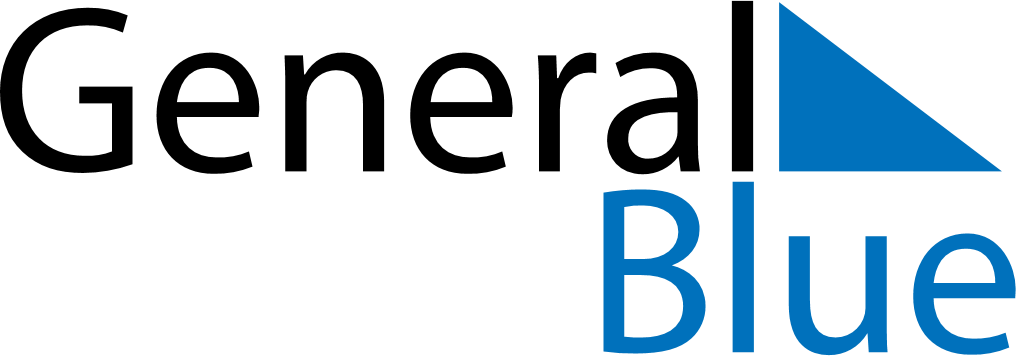 October 2023October 2023October 2023October 2023SpainSpainSpainSundayMondayTuesdayWednesdayThursdayFridayFridaySaturday1234566789101112131314Fiesta Nacional de España15161718192020212223242526272728293031